МІНІСТЕРСТВО ОСВІТИ І НАУКИ УКРАЇНИХЕРСОНСЬКИЙ ДЕРЖАВНИЙ АГРАРНО- ЕКОНОМІЧНИЙ УНІВЕРСИТЕТ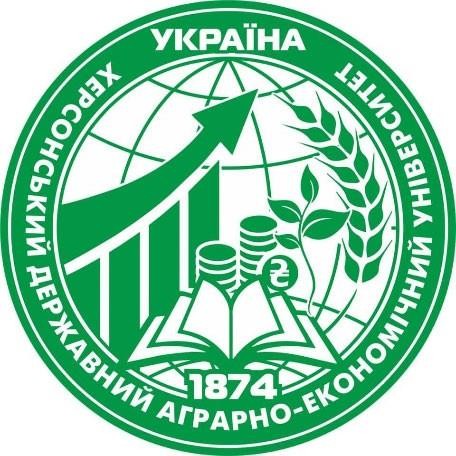 ПРОЄКТОСВІТНЬО-ПРОФЕСІЙНОЇ ПРОГРАМИ«ГОТЕЛЬНО-РЕСТОРАННА СПРАВА»першого (бакалаврського) рівня вищої освітиза спеціальністю 241 Готельно-ресторанна справа галузі знань 24 Сфера обслуговування Кваліфікація: Бакалавр з  готельно-ресторанної справи ВСТУП 2022Херсон – 2022ПРЕАМБУЛАОсвітня програма першого (бакалаврського) рівня вищої освіти є нормативним документом Херсонського державного аграрно-економічного університету, що регламентує нормативні, кваліфікаційні, навчальні, методичні, організаційні вимоги та компетентності підготовки бакалаврів галузі знань 24 Сфера обслуговування спеціальності 241 Готельно-ресторанна справа.Освітньо-професійна програма підготовки фахівців першого (бакалаврського) рівня вищої освіти за спеціальністю 241 Готельно-ресторанна справа розроблена відповідно до: Закону України «Про освіту»; Закону України«Про вищу освіту» № 1556-VІІ від 01.07.2014 р.; Постанови Кабінету Міністрів України «Про затвердження Національної рамки кваліфікацій» № 1341 від 23.11.2011 р. із змінами, внесеними згідно з Постановами КМ № 509 від 12.06.2019 р. та № 519 від 25.06.2020 р.; «Про затвердження Ліцензійних умов провадження освітньої діяльності закладів освіти» № 365 від 24.03.2021 р.; Стандарту вищої освіти за спеціальністю 241 Готельно-ресторанна справа галузі знань 24 Сфера обслуговування для першого (бакалаврського) рівня вищої освіти, затвердженого Наказом Міністерства освіти і науки України № 384 від 04.03.2020 р. Наказу Міністерства освіти і науки України «Про внесення змін до деяких стандартів вищої освіти» № 593 від 28.05.2021р.Керівник робочої групи (гарант освітньої програми):Круковська О. В.. – кандидат економічних наук, доцент кафедри готельно-ресторанного та туристичного бізнесу й іноземних мов.Розроблено робочою групою у складі:Крикунова В. М. – кандидат економічних наук, доцент кафедри готельно-ресторанного та туристичного бізнесу й іноземних мов.Нікітенко К. С. – кандидат економічних наук, доцент кафедри економіки та фінансів.Бойко В. О. - кандидат економічних наук, доцент кафедри  готельно-ресторанного та туристичного бізнесу й іноземних мов.Колісніченко Ю.С. – директор ресторану «Пан Атаман».Сальгаб К. Ш. – здобувач вищої освіти першого (бакалаврського) рівня спеціальності 241 «Готельно-ресторанна справа».Куліш А. В. - здобувач вищої освіти першого (бакалаврського) рівня спеціальності 241 «Готельно-ресторанна справа».Перелік компонентів освітньо-професійної програми та їх логічнапослідовністьПерелік компонентів ОПП*Реалізація вибіркової складової відбувається відповідно до Положення про вибіркові дисципліни ХДАЕУ (2022 р.).2.2.	Структурно-логічна схема освітньо-професійної програми«Готельно-ресторанна справа»Форми атестації здобувачів першого (бакалаврського) ступеня вищої освітиМатриця відповідності програмних компетентностей компонентам освітньо-професійної програмиМатриця забезпечення програмних результатів навчання (ПРН) відповідними компонентами освітньо- професійної програми1 - Загальна інформація1 - Загальна інформаціяПовна назва закладу вищої освіти та структурногопідрозділуХерсонський державний аграрно-економічний університет,Економічний факультет,Кафедра готельно-ресторанного та туристичного бізнесу й іноземних мовСтупінь вищої освіти та назва кваліфікації мовою оригіналуБакалавр,Бакалавр з готельно-ресторанної справиОфіційна назва освітньо- професійної програмиОсвітньо-професійна програма «Готельно-ресторанна справа» першого (бакалаврського) рівня вищої освіти за спеціальністю 241 Готельно-ресторанна справагалузі знань 24 Сфера обслуговуванняТип диплому та назва освітньо- професійної програмиДиплом бакалавра, 240 кредитів ЄКТС, термін навчання3 роки 10 місяців.Наявність акредитаціїПервиннаЦикл/рівеньНРК України – 6 рівень, QF-EHEA –перший цикл, EQF-LLL – 6 рівень / бакалавр.ПередумовиУмови вступу визначаються «Правилами прийому до Херсонського державного аграрно-економічного університету», затвердженими Вченою радою УніверситетуМова(и) викладанняУкраїнська.Термін дії освітньо-професійної програми5 роківІнтернет - адреса постійногорозміщення опису освітньо- професійної програмиОфіційний веб-сайт Херсонського державного аграрно- економічного університету: www.ksau.kherson.ua2 – Мета освітньо-професійної програми2 – Мета освітньо-професійної програмиПідготовка висококваліфікованих, конкурентоспроможних фахівців у сфері готельно- ресторанного обслуговування, здатних розв’язувати складні спеціалізовані задачі та практичні проблеми, застосувати спеціальні технології щодо організації і здійснення професійної діяльності, яка характеризується комплексністю та невизначеністю умов.Підготовка висококваліфікованих, конкурентоспроможних фахівців у сфері готельно- ресторанного обслуговування, здатних розв’язувати складні спеціалізовані задачі та практичні проблеми, застосувати спеціальні технології щодо організації і здійснення професійної діяльності, яка характеризується комплексністю та невизначеністю умов.3 – Характеристика освітньо-професійної програми3 – Характеристика освітньо-професійної програмиПредметна область (галузь знань, спеціальність,спеціалізація (за наявності)Галузь знань 24 Сфера обслуговування Спеціальність 241 Готельно-ресторанна справаОб'єкти вивчення: готельно-ресторанний бізнес, як складова сфери обслуговування, як сфера професійної діяльності, яка передбачає формування, просування, реалізацію та організацію споживання готельних та ресторанних послуг, готельне і ресторанне обслуговування. Цілі навчання: формування загальних і фахових компетентностей достатніх для успішного розв’язання спеціалізованих складних задач і практичних проблем, що характеризуються комплексністю та невизначеністю умов у сфері готельного та ресторанного бізнесу. Теоретичний зміст предметної області: Готельна справа, ресторанна справа, технології продукції ресторанного господарства, інформаційні системі та технологій у сфері готельного та ресторанного бізнесу, економіка готелів і ресторанів, маркетинг, принципи проектування підприємств (закладів) готельного та ресторанного господарства, правове регулювання та забезпечення безпеки споживачів готельних та ресторанних послуг, устаткування підприємств готельного та ресторанного господарства. Методи, методики та технології: загально- та спеціально-наукові методи: економічні, інформаційні, методи обслуговування (технологічно-виробничі, інтерактивні, сервісні). Інструменти та обладнання: технічне обладнання та оснащення для обробки інформації, спеціалізовані прикладні ліцензовані програмиОрієнтація освітньо- професійної програмиОсвітньо-професійна програма з прикладною орієнтацією.Зміст програми спрямований на загальну та професійну підготовку конкурентоспроможного фахівця, який володіє сучасними технологіями в сфері готельно-ресторанного бізнесу, здатний до творчої навчально-методичної та наукової діяльності, безперервної самоосвіти, професійного самовдосконалення.Основний фокус освітньо- професійної програми та спеціалізаціїФормування загальних і фахових компетентностей для успішного розв’язання спеціалізованих складних задач і практичних проблем у сфері готельного та ресторанного бізнесу, що характеризується комплексністю та невизначеністю умов.Особливості програмиПрограма передбачає формування системи поглиблених знань з готельно-ресторанної справи на основі критичного і креативного мислення, а також практичних навичок, націлених на забезпечення ефективного функціонування закладів готельно-ресторанної індустрії й підвищення їх конкурентоспроможності на національному та світовому ринках. Програма передбачає ґрунтовну практичну підготовку на базі власних навчальних лабораторій готельних та ресторанних технологій, у закладах готельно-ресторанного профілю міста Херсона та області згідно з укладених угодами про співпрацю, що дозволяє врахувати регіональну специфіку індустрії гостинності й одночасно формує компетентності у сфері готельно-ресторанного бізнесу як виду економічної діяльності у глобальному вимірі.4 – Придатність випускників до працевлаштування та подальшого навчання4 – Придатність випускників до працевлаштування та подальшого навчанняПридатність до працевлаштуванняПосади згідно з Національним класифікатором України«Класифікація професій» ДК 003:2010 (Класифікатор професій із змінами. Наказ Міністерства економічного розвитку і торгівлі України від 26 жовтня 2017 року № 1542) за наступними назвами і кодами професійних груп:2482.2 Фахівець із гостинності в місцях розміщення (готелі, туристичні комплекси та ін.)2482.2 Фахівець із готельної справи 2482.2 Фахівець із ресторанної справи3414 Організатор туристичної і готельної діяльності 3414 Фахівець з готельного обслуговування3414 Фахівець із конференц-сервісу3414 Фахівець із спеціалізованого обслуговування5129 Майстер готельного обслуговуванняВипускники програми є фахівцями в галузі готельно- ресторанної справи, добре підготовленими до кваліфікованої технічної, аналітичної роботи та до виконання спеціальних робіт, пов’язаних із застосуванням знань у галузі готельно-ресторанного господарства відповідно до набутої спеціальності. Фахівці із готельно-ресторанної справи спроможні працювати у структурних підрозділах готельних і туристичних комплексів різних типів (мотелях, кемпінгах, ботелях, флайтелях, флотелях тощо), санаторно-курортних закладах, пансіонатах, будинках відпочинку, профілакторіях, санаторіях, у закладах ресторанного господарства різних типів (ресторанах,барах, кафе тощо).Подальше навчанняМожливість продовження навчання за програмою другого (магістерського) рівня вищої освіти. Набуття додаткових кваліфікацій в системі післядипломної освіти, підвищення кваліфікації. Академічна мобільність. Набуття додаткових кваліфікацій в системі освіти дорослих.5 – Викладання та оцінювання5 – Викладання та оцінюванняВикладання та навчанняРеалізується студентоцентрований підхід, навчання через практичну підготовку та самонавчання, конструювання індивідуальної освітньої траєкторії.Форми організації освітнього процесу та види навчальних занять: лекції (комбіновані, інтерактивні, проблемні), практичні заняття, семінари, лабораторні заняття, практики, виконання курсових робіт, самостійне навчання, консультації з викладачами, екскурсії, наукові гуртки, підготовка випускної кваліфікаційної роботи, Залучення до проведення занять кваліфікованих практикуючих фахівців та зарубіжних провідних професіоналів і науковців. Оволодіння методикою виконання наукової роботи, навичками  презентації її результатів.ОцінюванняСистема оцінювання знань за освітніми компонентами складається з поточного та підсумкового контролю (усне та письмове опитування, тести, презентації, письмові іспити та заліки, захист курсових робіт, захист звітів з практик).Оцінювання навчальних досягнень здобувачів здійснюється за 100 бальною (рейтинговою) шкалою ЕСТS («А» (90-100), «В» (82-89), «С» (74-81), «D» (64-73), «E» (60-63), «FX» (35-59), «F» (1-34)), національноюшкалою	(«відмінно»,	«добре»,	«задовільно»,«незадовільно»). 6 – Програмні компетентності6 – Програмні компетентностіІнтегральна компетентністьЗдатність розв’язувати складні спеціалізовані задачі та практичні проблеми діяльності суб'єктів готельного і ресторанного бізнесу, що передбачає застосування теорій та методів системи наук, які формують концепції гостинності і характеризується комплексністю та невизначеністю умов.Загальні компетентності (ЗК)ЗК 01. Здатність зберігати та примножувати моральні, культурні, наукові цінності і досягнення суспільства на основі розуміння історії та закономірностей розвитку предметної області, її місця у загальній системі знань про природу і суспільство та у розвитку суспільства, техніки і технологій, вести здоровий спосіб життя. ЗК 02. Здатність діяти соціально відповідально та свідомо, реалізувати свої права і обов’язки як члена суспільства, усвідомлювати цінності громадянського (вільного демократичного) суспільства, верховенства права, прав і свобод людини і громадянина в Україні. ЗК 03. Здатність вчитися і оволодівати сучасними знаннями. ЗК 04. Навички використання інформаційних і комунікаційних технологій. ЗК 05. Здатність працювати в команді. ЗК 06. Здатність спілкуватися державною мовою як усно, так і письмово. ЗК 07. Цінування та повага різноманітності та мультикультурності. ЗК 08.  Навики здійснення безпечної діяльності ЗК 09. Здатність до абстрактного мислення, аналізу та синтезу. ЗК 10. Здатність застосовувати знання у практичних ситуаціях. ЗК 11. Здатність спілкуватися іноземною мовоюСпеціальні (фахові, предметні) компетентностіСК 01. Розуміння предметної області і специфіки професійної діяльності.СК 02. Здатність організовувати сервісно-виробничий процес з урахуванням вимог і потреб споживачів та забезпечувати його ефективність.СК 03. Здатність використовувати на практиці основи діючого законодавства в сфері готельного та ресторанного бізнесу та відстежувати зміни.СК 04. Здатність формувати та реалізовувати ефективні зовнішні та внутрішні комунікації на підприємствах сфери гостинності, навички взаємодії.СК 05. Здатність управляти підприємством, приймати рішення у господарській діяльності суб’єктів готельного та ресторанного бізнесу.СК 06. Здатність проектувати технологічний процес виробництва продукції і послуг та сервісний процес реалізації основних і додаткових послуг у підприємствах (закладах) готельно-ресторанного та рекреаційного господарстваСК 07. Здатність розробляти нові послуги (продукцію) з використанням інноваційних технологій виробництва та обслуговування споживачів.СК 08 Здатність розробляти, просувати, реалізовувати та організовувати споживання готельних та ресторанних послуг для різних сегментів споживачівСК 09. Здатність здійснювати підбір технологічного устаткування та обладнання, вирішувати питання раціонального використання просторових та матеріальних ресурсів.СК 10. Здатність працювати з технічною, економічною, технологічною та іншою документацією та здійснювати розрахункові операції суб’єктом готельного та ресторанного бізнесу .СК 11. Здатність виявляти, визначати й оцінювати ознаки, властивості і показники якості продукції та послуг, що впливають на рівень забезпечення вимог споживачів у сфері гостинності;СК 12. Здатність ініціювати концепцію розвитку бізнесу, формулювати бізнес-ідею розвитку суб’єктів готельного та ресторанного бізнесу.СК 13. Здатність здійснювати планування, управління і контроль діяльності суб’єктів готельного та ресторанного бізнесу.7 – Програмні результати навчання7 – Програмні результати навчанняРН	01.	Знати,	розуміти	і   вміти	використовувати	на	практиці основні положення законодавства, національних і міжнародних стандартів, що регламентують діяльністьсуб’єктів готельного та ресторанного бізнесу;РН	01.	Знати,	розуміти	і   вміти	використовувати	на	практиці основні положення законодавства, національних і міжнародних стандартів, що регламентують діяльністьсуб’єктів готельного та ресторанного бізнесу;РН 02. Знати, розуміти і вміти використовувати на практиці базові поняття з теорії готельної та ресторанної справи, організації обслуговування споживачів та діяльності суб’єктів ринку готельних та ресторанних послуг, а також суміжних наук.РН 03.Вільно спілкуватися з професійних питань державною та іноземною мовами усно і письмово.РН 04.Аналізувати сучасні тенденції розвитку індустрії гостинності та рекреаційного господарства.РН 05.Розуміти принципи, процеси і технології організації роботи суб’єктів готельного та ресторанного бізнесу.РН 06. Аналізувати, інтерпретувати і моделювати на основі існуючих наукових концепцій сервісні, виробничі та організаційні процеси готельного та ресторанного бізнесу.РН 07. Організовувати процес обслуговування споживачів готельних та ресторанних послуг на основі використання сучасних інформаційних, комунікаційних і сервісних технологій та дотримання стандартів якості і норм безпеки.РН 08. Застосовувати навички продуктивного спілкування зі споживачами готельних та ресторанних послугРН 09. Здійснювати підбір технологічного устаткування та обладнання, вирішувати питання раціонального використання просторових та матеріальних ресурсів.РН 10. Розробляти нові послуги (продукцію), використовуючи сучасні технології виробництва та обслуговування споживачів.РН 11.Застосовувати сучасні інформаційні технології для організації роботи закладів готельного та ресторанного господарства.РН 12.Здійснювати ефективний контроль якості продуктів та послуг закладів готельного і ресторанного господарства.РН 13. Визначати та формувати організаційну структуру підрозділів, координувати їх діяльність, визначати їх завдання та штатний розклад, вимоги до кваліфікації персоналу.РН 14. Організовувати роботу в закладах готельного і ресторанного господарства, відповідно до вимог охорони праці та протипожежної безпекиРН 15.Розуміти економічні процеси та здійснювати планування, управління і контроль діяльності суб’єктів готельного та ресторанного бізнесу.РН 16. Виконувати самостійно завдання, розв’язувати задачі і проблеми, застосовувати їх в різних професійних ситуаціях та відповідати за результати своєї діяльності.РН 17. Аргументовано відстоювати свої погляди у розв’язанні професійних завдань при організації ефективних комунікацій зі споживачами та суб’єктами готельного та ресторанного бізнесу.РН 18. Презентувати власні проекти і розробки, аргументувати свої пропозиції щодо розвитку бізнесу.РН 19. Діяти у відповідності з принципами соціальної відповідальності та громадянської свідомостіРН 20. Розуміти вимоги до діяльності за спеціальністю, зумовлені необхідністю забезпечення сталого розвитку України, її зміцнення як демократичної, соціальної, правової держави.РН 21. Розуміти і реалізувати свої права і обов’язки як члена суспільства, усвідомлювати цінності вільного демократичного суспільства, верховенства права, прав і свобод людини і громадянина в Україні.РН 22. Зберігати та примножувати досягнення і цінності суспільства на основі розуміння місця предметної області у загальній системі знань, використовувати різні види та формирухової активності для ведення здорового способу життя.РН 02. Знати, розуміти і вміти використовувати на практиці базові поняття з теорії готельної та ресторанної справи, організації обслуговування споживачів та діяльності суб’єктів ринку готельних та ресторанних послуг, а також суміжних наук.РН 03.Вільно спілкуватися з професійних питань державною та іноземною мовами усно і письмово.РН 04.Аналізувати сучасні тенденції розвитку індустрії гостинності та рекреаційного господарства.РН 05.Розуміти принципи, процеси і технології організації роботи суб’єктів готельного та ресторанного бізнесу.РН 06. Аналізувати, інтерпретувати і моделювати на основі існуючих наукових концепцій сервісні, виробничі та організаційні процеси готельного та ресторанного бізнесу.РН 07. Організовувати процес обслуговування споживачів готельних та ресторанних послуг на основі використання сучасних інформаційних, комунікаційних і сервісних технологій та дотримання стандартів якості і норм безпеки.РН 08. Застосовувати навички продуктивного спілкування зі споживачами готельних та ресторанних послугРН 09. Здійснювати підбір технологічного устаткування та обладнання, вирішувати питання раціонального використання просторових та матеріальних ресурсів.РН 10. Розробляти нові послуги (продукцію), використовуючи сучасні технології виробництва та обслуговування споживачів.РН 11.Застосовувати сучасні інформаційні технології для організації роботи закладів готельного та ресторанного господарства.РН 12.Здійснювати ефективний контроль якості продуктів та послуг закладів готельного і ресторанного господарства.РН 13. Визначати та формувати організаційну структуру підрозділів, координувати їх діяльність, визначати їх завдання та штатний розклад, вимоги до кваліфікації персоналу.РН 14. Організовувати роботу в закладах готельного і ресторанного господарства, відповідно до вимог охорони праці та протипожежної безпекиРН 15.Розуміти економічні процеси та здійснювати планування, управління і контроль діяльності суб’єктів готельного та ресторанного бізнесу.РН 16. Виконувати самостійно завдання, розв’язувати задачі і проблеми, застосовувати їх в різних професійних ситуаціях та відповідати за результати своєї діяльності.РН 17. Аргументовано відстоювати свої погляди у розв’язанні професійних завдань при організації ефективних комунікацій зі споживачами та суб’єктами готельного та ресторанного бізнесу.РН 18. Презентувати власні проекти і розробки, аргументувати свої пропозиції щодо розвитку бізнесу.РН 19. Діяти у відповідності з принципами соціальної відповідальності та громадянської свідомостіРН 20. Розуміти вимоги до діяльності за спеціальністю, зумовлені необхідністю забезпечення сталого розвитку України, її зміцнення як демократичної, соціальної, правової держави.РН 21. Розуміти і реалізувати свої права і обов’язки як члена суспільства, усвідомлювати цінності вільного демократичного суспільства, верховенства права, прав і свобод людини і громадянина в Україні.РН 22. Зберігати та примножувати досягнення і цінності суспільства на основі розуміння місця предметної області у загальній системі знань, використовувати різні види та формирухової активності для ведення здорового способу життя.8 – Ресурсне забезпечення реалізації програми8 – Ресурсне забезпечення реалізації програмиКадрове забезпеченняНауково-педагогічні працівники, залучені	до  реалізації освітньої програми,  відповідають Ліцензійним умовам провадження освітньої діяльності, профілю ОП та мають підтверджений рівень наукової та професійної активності.Всі науково-педагогічні працівники мають необхідний стаж роботи, проходять підвищення кваліфікації та стажування, у т. ч. закордонні.До освітнього процесу також залучаються висококваліфіковані спеціалісти, роботодавці і стейкхолдери.Матеріально-технічне забезпеченняУсі приміщення відповідають будівельним та санітарним нормам, повне забезпечення гуртожитками відповідно до потреби, забезпеченість комп’ютерними робочими місцями та прикладними комп’ютерними програмами достатнє для виконання навчальних планів, наявність мультимедійного обладнання, доступ до мережі Інтернет, соціальна інфраструктура, що включає спортивний комплекс, пункти харчування, базу відпочинку. Медичне обслуговування здобувачів здійснюється на умовах договору з КНП «Херсонська	міська	клінічна		лікарня	ім.	Є.Є. Карабелеша». Для	спеціальної	професійної	підготовки		фахівцівфункціонують спеціалізовані навчальні лабораторій.Інформаційне та навчально- методичне забезпеченнянформаційне та навчально-методичне забезпечення освітньої програми має актуальний контент, базується на сучасних інформаційно-комунікаційних технологіях. Наявність офіційного веб- сайту закладу освіти (http://www.ksau.kherson.ua), який містить інформацію про освітні програми, навчальну, наукову та інноваційну, організаційно-виховну діяльність, структурні підрозділи, правила прийому, контакти. Наявність бібліотеки, яка є центром інформаційного забезпечення навчально-виховного і наукового процесів в університеті. Забезпеченість бібліотеки періодичними виданнями відповідного або спорідненого профілю, у тому числі в електронному вигляді. Читальні зали бібліотеки мають доступ до мережі Інтернет, в інституційному Репозитарії ХДАЕУ (http://dspace.ksau.kherson.ua/) розміщуються матеріали навчально-методичного забезпечення освітньо-професійної програми.Дисципліни всіх циклів на 100% забезпечені навчально-методичними матеріалами. Повністю забезпечені методичними матеріалами усі види практик. Наявність електронного ресурсу закладу освіти, який містить навчально-методичні матеріали з дисциплін навчального плану, в тому числі в системі дистанційного навчання (за допомогою онлайн-сервісів: Мооdlе, Google meet, Google classroom, Viber, Zoom, тощо).9 – Академічна мобільність9 – Академічна мобільністьНаціональна кредитна мобільністьРеалізується в університеті відповідно до вимог чинного законодавства та регламентується Положенням про порядок організації та реалізації права на академічну мобільність учасників освітнього процесу ХДАЕУ (2021р.) https://cutt.ly/u3GoLIO та Положенням про порядок перезарахування навчальних дисциплін та визначення академічної різниці ХДАЕУ (2020 р.). https://cutt.ly/13Gpr1B Можлива у рамках міжуніверситетських договорів про встановлення науково-освітніх відносин для задоволення потреб розвитку освіти інауки. Самоініційована кредитна мобільність.Міжнародна кредитна мобільністьМожлива на підставі партнерської угоди про співробітництво із зарубіжними університетами про участь у міжнародних освітніх програмах, які дають можливість: одержати додаткові знання у суміжних галузях науки; удосконалювати рівень володіння іноземною мовою; ознайомитися із зарубіжною культурою, історією. Самоініційована кредитна мобільність.Навчання іноземних здобувачів вищої освітиНавчання іноземних здобувачів вищої освіти проводиться  за умови ліцензування, з додатковою мовленнєвою підготовкою згідно з Положенням про організацію набору та навчання іноземців та осіб без громадянства у ХДАЕУ (2020р.). https://cutt.ly/b3Gp7Kw  Код н/дКомпоненти освітньо-професійної програми(навчальні дисципліни, курсові проекти (роботи), практики, кваліфікаційна робота)Кількість кредитівФормапідсумкового контролю1234Обов’язкові компоненти ОППОбов’язкові компоненти ОППОбов’язкові компоненти ОППОбов’язкові компоненти ОППОК 1Філософія4ЕкзаменОК 2Історія суспільства, державності та господарстваУкраїни4ЕкзаменОК 3Українська мова за професійним спрямуванням4ЗалікОК 4Іноземна мова за професійним спрямуванням						12Залік, ЕкзаменОК 5Фізичне виховання4ЗалікОК 6Безпека життєдіяльності, основи охорони праці та цивільний захист				3ЗалікОК 7Вища математика8Залік, ЕкзаменОК 8Вступ до фаху3ЗалікОК 9Економічна теорія5ЕкзаменОК 10Основи екскурсійної справи4ЗалікОК 11Інформаційні системи та технології9Залік, ЕкзаменОК 12Психологія4ЕкзаменОК 13Cервісологія4ЕкзаменОК 14Дизайн об'єктів ГРБ4ЗалікОК 15Cтатистика4ЕкзаменОК 16Друга іноземна мова (французька)3ЗалікОК 17Правове регулювання ГР і Т бізнесу						4ЗалікОК 18Основи індустрії гостинності та туризму							4ЕкзаменОК 19Барна справа3ЗалікОК 20Національна та регіональна економіка3ЕкзаменОК 21Технології продукції ресторанного бізнесу	3ЗалікОК 22Етикет міжособистісних комунікацій			3ЕкзаменОК 23Устаткування закладів ГРБ3ЕкзаменОК 24Економіка ГРБ				4ЕкзаменОК 25Маркетинг ГРБ3ЗалікОК 26Конкурентоспроможність підприємств сектору ГР послуг4ЕкзаменОК 27Стандартизація і сертифікація у сфері послуг3ЗалікОК 28Менеджмент ГРБ3ЕкзаменОК 29Рекреалогія і організація санаторно-курортної справи4ЕкзаменОК 30Організація і технологія ГРС5ЕкзаменОК 31Паблік релейшен у ГРБ та туризмі								4ЕкзаменОК 32Бізнес аналітика						4ЕкзаменОК 33Логістичне забезпечення ГРБ4ЕкзаменОК 34Бізнес-планування в ГРБ								4ЗалікОК 35Міжнародні системи управління якістю послуг у ГРБ та туризмі			4ЕкзаменОК 36Інноватика та адаптація до змін4ЗалікОК 37Захист прав споживачів4ЗалікОК 38Проектування об'єктів ГРБ4ЕкзаменОК 39Навчальна практика 3ЗвітОК 40Комплексна виробнича практика з фаху6ЗвітОК 41Виробнича переддипломна практика7,5ЗвітОК 42Атестація здобувачів вищої освіти										1,5ЕкзаменОК 43Підготовка до захисту та захист кваліфікаційної роботи здобувачів вищої освіти										2ЗахистЗагальний обсяг обов’язкових компонентів:Загальний обсяг обов’язкових компонентів:Загальний обсяг обов’язкових компонентів:180Загальний обсяг вибіркових компонентів*:Загальний обсяг вибіркових компонентів*:Загальний обсяг вибіркових компонентів*:60ЗАГАЛЬНИЙ ОБСЯГ ОСВІТНЬО-ПРОФЕСІЙНОЇ ПРОГРАМИЗАГАЛЬНИЙ ОБСЯГ ОСВІТНЬО-ПРОФЕСІЙНОЇ ПРОГРАМИЗАГАЛЬНИЙ ОБСЯГ ОСВІТНЬО-ПРОФЕСІЙНОЇ ПРОГРАМИ240Форма атестації здобувачів вищої освітиАтестація здобувачів здійснюється у формі атестаційного екзамену і публічного захисту кваліфікаційної роботи.Вимоги до кваліфікаційної роботиКваліфікаційна робота має передбачати розв’язання складної спеціалізованої задачі або практичної проблеми у діяльності суб’єктів готельного і ресторанного бізнесу, що передбачає застосування теорій та методів готельно-ресторанної справи і характеризується комплексністю та невизначеністю умов. У кваліфікаційній роботі не повинно бути академічного плагіату, фальсифікації та фабрикації.Вимоги до атестаційного екзаменуАтестаційний екзамен передбачає перевірку досягнутих результатів навчання визначеним стандартом та освітньою програмою.ОК 1ОК 2ОК 3ОК 4ОК 5ОК 6ОК 7ОК 8ОК 9ОК 10ОК 11ОК 12ОК 13ОК 14ОК 15ОК 16ОК 17ОК 18ОК 19ОК 20ОК 21ОК 22ОК 23ОК 24ОК 25ОК 26ОК 27ОК 28ОК 29ОК 30ОК 31ОК 32ОК 33ОК 34ОК 35ОК 36ОК 37ОК 38ОК 39ОК 40ОК 41ОК 42ОК 43ЗК 01●●●●●●●●●●●●ЗК 02●●●●●●●●●ЗК 03●●●●●●●●●●●●●●●●●●●●●●ЗК 04●●●●●●●●ЗК 05●●●●●●●●ЗК 06●ЗК 07●●●●●●●●●●●ЗК 08●●●●●ЗК 09●●●●●●●●●●●●●●ЗК 10●●●●●●●●●●●●●●●●●●●●●●●●●●●●●ЗК 11●●СК 01●●●●●●●●●●●●●●●●●●СК 02●●●●●●●●●●СК 03●●●●●СК 04●●●●●●●●●●СК 05●●●●●●●●СК 06●●●●●●●●СК 07●●●●●●●●●●●СК 08●●●●●●●●СК 09●●●●●СК 10●●●●●●●●●●СК 11●●●●●СК 12●●●●●●●СК 13●●●●●●●●●ОК 1ОК 2ОК 3ОК 4ОК 5ОК 6ОК 7ОК 8ОК 9ОК 10ОК 11ОК 12ОК 13ОК 14ОК 15ОК 16ОК 17ОК 18ОК 19ОК 20ОК 21ОК 22ОК 23ОК 24ОК 25ОК 26ОК 27ОК 28ОК 29ОК 30ОК 31ОК 32ОК 33ОК 34ОК 35ОК 36ОК 37ОК 38ОК 39ОК 40ОК 41ОК 42ОК 43ПРН 1●●●●●ПРН 2●●●●●●●●●●ПРН 3●●●ПРН 4●●●●●●●●●●●●●●●●ПРН 5●●●●●●ПРН 6●●●●●●●●●●ПРН 7●●●●●●●●●●●ПРН 8●●●●●●●●●●ПРН 9●●●●●ПРН 10●●●●●●●ПРН 11●●●●●●●●●●●●●ПРН 12●●●ПРН 13●●●●●ПРН 14●●●●ПРН 15●●●●●●●●●●●●ПРН 16●●●●●●●●●●●ПРН 17●●●●●●●●ПРН 18●●●●●●●●●●●ПРН 19●●●●●●●●ПРН 20●●●●●●●ПРН 21●●●●ПРН 22●●●